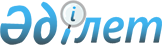 О переименовании некоторых административно-территориальных единиц Урджарского районаСовместное постановление Восточно-Казахстанского областного Акимата от 12 июня 2006 года N 642 и решение Восточно-Казахстанского областного Маслихата от 7 июля 2006 года N 18/276-III. Зарегистрировано Департаментом юстиции Восточно-Казахстанской области 17 июля 2006 года за N 2425



      В соответствии с подпунктом 4) пункта 1 
 статьи 6 
 Закона Республики Казахстан "О местном государственном управлении в Республике Казахстан", подпунктом 4) 
 статьи 11 
 Закона Республики Казахстан "Об административно-территориальном устройстве Республики Казахстан", на основании совместного решения маслихата от 4 февраля 2006 года N 19-173-III и постановления акимата от 16 января 2006 года N 04 "О переименовании Некрасовского сельского округа" Урджарского района, совместного решения маслихата от 4 февраля 2006 года  N 19-174-III и постановления акимата от 16 января 2006 года N 05 "О переименовании села Кызыл Жулдыз Алтыншокинского сельского округа" Урджарского района Восточно-Казахстанский областной маслихат 

РЕШИЛ

 и Восточно-Казахстанский областной акимат 

ПОСТАНОВЛЯЕТ:





      1. Переименовать следующие административно-территориальные единицы Урджарского района:



      Некрасовский сельский округ в Жогаргы Егинсуйский сельский округ;



      село Кызыл Жулдыз Алтыншокинского сельского округа в село имени Айтбая.




      2. Решение вступает в силу со дня государственной регистрации в Департаменте юстиции Восточно-Казахстанской области.



 

      

Председатель сессии                  Аким области



      Секретарь областного маслихата


					© 2012. РГП на ПХВ «Институт законодательства и правовой информации Республики Казахстан» Министерства юстиции Республики Казахстан
				